Objektannahme
uni-internSehr geehrte Dame, sehr geehrter Herr, vielen Dank für Ihre Bereitschaft, den Sammlungen der Universität Göttingen ein Objekt/Konvolut von Objekten anzubieten. Um unseren Mitarbeiter/innen die Arbeit zu erleichtern, bitten wir Sie um einige Angaben zu dem von Ihnen eingelieferten Objekt/Konvolut. Objektbezogene AngabenUm welchen Gegenstand handelt es sich (Bezeichnung/Bestimmung des Objekts/Definition)?Wann und wo wurde das Objekt/Konvolut hergestellt? Wer hat es hergestellt?Wozu und wo wurde das Objekt/Konvolut verwendet?Welche Besonderheiten (Ereignisse, Personen etc.) verbinden sich mit dem Objekt/Konvolut?Provenienz / Herkunft Wie sind Sie in den Besitz des Objektes/Konvolutes gekommen?Wer besaß das Objekt/Konvolut zuvor?Rechte Dritter bestehen nicht.Aus der Annahme der Objekte ergeben sich keine Verpflichtungen für die Universität Göttingen. Mit der Annahme ist auch nicht die Zusage verbunden, das Objekt/Konvolut in einer Ausstellung zu zeigen oder es in die Sammlung zu übernehmen. Sollten berechtigte Ansprüche auf Rückübereignung des Objektes/Konvolutes geltend gemacht werden, ist die Universität Göttingen zur Rückgabe berechtigt.Im Fall der Nichtannahme soll das Objekt/Konvolut:□  zurückgesendet werden		□  entsammelt werdenOrt, Datum  				Unterschrift des/der Abgebenden
Unterschrift des/der Annehmenden 
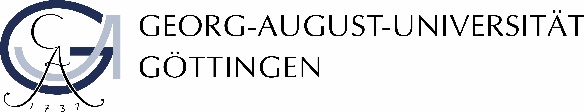 [Platzhalter Institut]